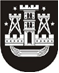 KLAIPĖDOS MIESTO SAVIVALDYBĖS TARYBASPRENDIMASDĖL UŽDAROSIOS AKCINĖS BENDROVĖS „MIESTO ENERGIJA“ 2014–2018 METŲ INVESTICIJŲ PLANO IR JO FINANSAVIMO ŠALTINIŲ SUDERINIMO2015 m. lapkričio 4 d. Nr. T1-320KlaipėdaVadovaudamasi Lietuvos Respublikos vietos savivaldos įstatymo 16 straipsnio 4 dalimi ir Lietuvos Respublikos šilumos ūkio įstatymo 35 straipsniu, Klaipėdos miesto savivaldybės taryba nusprendžia:1. Suderinti uždarosios akcinės bendrovės „Miesto energija“ 2014–2018 metų investicijų planą ir jo finansavimo šaltinius (pridedama).2. Skelbti šį sprendimą Klaipėdos miesto savivaldybės interneto tinklalapyje.Savivaldybės meras Vytautas Grubliauskas